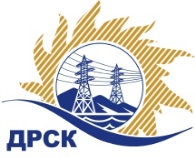 Акционерное Общество«Дальневосточная распределительная сетевая  компания»Протокол № 704/УКС -ВПпо выбору победителя по открытому запросу цен на право заключения договора на выполнение работ«Мероприятия по строительству и реконструкции  электрических сетей до 10 кВ для  технологического присоединения потребителей  (в том числе ПИР)  на территории филиала «Приморские ЭС» (п. Мирный)». закупка № 2172 раздел 2.1.1.  ГКПЗ 2017      ЕИС – № 31705713793 ПРИСУТСТВОВАЛИ: члены постоянно действующей Закупочной комиссии АО «ДРСК»  1-го уровня.Форма голосования членов Закупочной комиссии: очно-заочная.ВОПРОСЫ, ВЫНОСИМЫЕ НА РАССМОТРЕНИЕ ЗАКУПОЧНОЙ КОМИССИИ: О  рассмотрении результатов оценки заявок Участников.Об отклонении заявки ООО "Востокэнергосервис". О признании заявок соответствующими условиям Документации о закупке.Об итоговой ранжировке заявок.О выборе победителя закупки.РЕШИЛИ:        По вопросу № 1Признать объем полученной информации достаточным для принятия решения.Утвердить окончательные цены предложений участниковПо вопросу № 2         Отклонить заявку Участника ООО "Востокэнергосервис"  (690013, г. Владивосток, ул. Невельского, 17 оф. 92) от дальнейшего рассмотрения на основании п.2.4.2.4 б)  Документации о закупке, как несоответствующее следующим требованиям:По вопросу № 3         Признать заявки ООО "Дальневосточная Монтажная Компания" (692135, г. Дальнереченск, ул. Кирпичная,10 Г), ООО «Уссурэлектромонтаж» (692502, г. Уссурийск, ул. Штабского, 1) удовлетворяющим по существу условиям Документации о закупке и принять их к дальнейшему рассмотрению.           По вопросу № 4          Утвердить итоговую ранжировку заявок       По вопросу № 5         Признать Победителем закупки на выполнение работ «Мероприятия по строительству и реконструкции  электрических сетей до 10 кВ для  технологического присоединения потребителей  (в том числе ПИР)  на территории филиала «Приморские ЭС» (п. Мирный)» участника, занявшего первое место по степени предпочтительности для заказчика: ООО "Дальневосточная Монтажная Компания" (692135, г. Дальнереченск, ул. Кирпичная,10 Г) на условиях: стоимость предложения  1 278 000.00 руб. без учета НДС    (1 508 040.00  руб. с учетом НДС). Условия оплаты: в течение 30 (тридцати) календарных дней с даты подписания справки о стоимости выполненных работ КС-3.Сроки выполнения работ:  Дата начала работ  –  с момента заключения договора. Дата окончания работ – 04.03.2018 г. Гарантии выполненных работ: гарантия Подрядчика на своевременное и качественное выполнение работ, а также на устранение дефектов, возникших по его вине, составляет 36 месяцев с момента приемки  выполненных работ.Срок действия оферты: до 30.02.2018 г.исполнитель Чуясова Е.Г.Тел. 397268город  Благовещенск«12» декабря 2017 года№п/пНаименование Участника закупки и место нахожденияЦена заявки на участие в закупке, руб. 1.ООО "Дальневосточная Монтажная Компания" 
(692135, г. Дальнереченск, ул. Кирпичная,10 Г)1 278 000.00 руб.  без учета НДС(1 508 040.00 руб. с учетом НДС). 2.ООО "Востокэнергосервис" 
(690013, г. Владивосток, ул. Невельского, 17 оф. 92)1 280 000.00 руб.  без учета НДС(1 510 400.00 руб. с учетом НДС). 3.ООО «Уссурэлектромонтаж» 
(692502, г. Уссурийск, ул. Штабского, 1)1 518 500.00 руб.  без учета НДС(1 791 830.00 руб. с учетом НДС). Основания для отклоненияФ.И.О. экспертаУчастник не предоставил копию действующей выписки из реестра членов СРО, осуществляющих строительство в области инженерных изысканий, зарегистрированной в установленном порядке в любом субъекте РФ по форме, утверждённой Приказом Ростехнадзора от 16.02.2017 г N 58, что  не соответствует п. 6.1, п.6.4  ТЗ.Боровский А.С.Место в итоговой ранжировкеНаименование и адрес участникаЦена заявки на участие в закупке, руб.Применение приоритета в соответствии с 925-ПП1 местоООО "Дальневосточная Монтажная Компания" 
(692135, г. Дальнереченск, ул. Кирпичная,10 Г)1 278 000.00 руб.  без учета НДС(1 508 040.00 руб. с учетом НДС). нет2 местоООО «Уссурэлектромонтаж» 
(692502, г. Уссурийск, ул. Штабского, 1)1 518 500.00 руб.  без учета НДС(1 791 830.00 руб. с учетом НДС). нетСекретарь Закупочной комиссии: Елисеева М.Г. _____________________________